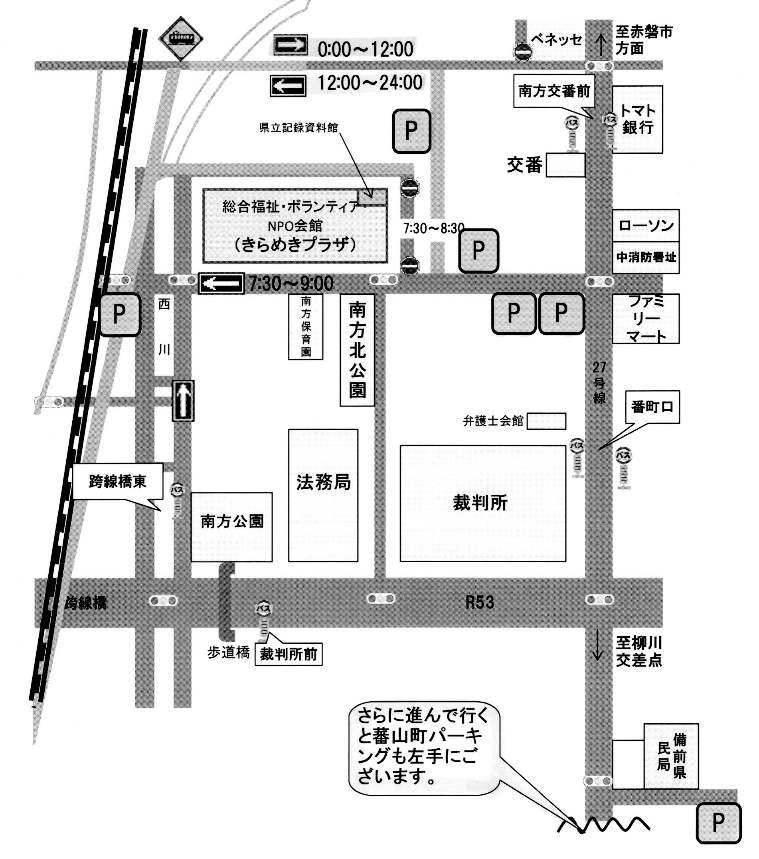 【問い合わせ・申込み先】　NPO法人　岡山県自閉症協会事務局〒700-0807　　岡山市北区南方2丁目13-1　　きらめきプラザ2FTEL（086）801-4010　（ 月・火・木・金　　10：00～15：00 ）FAX（086）801-4030　（終日可）E-mail：asj-okayama@kirameki-plz.com（終日可） 　第５２回岡山県自閉症協会セミナー　参加申込み用紙（メールかFAX、郵送でお申込み下さい）ふ り が なお 名 前連 絡 先□自宅　□勤務先電話（　   　）　 　－FAX（　   　）　 　－お住まい　　　　　　　　　　　 　 市　　　　　　　　  町　　　　　　　 　 村所　　属岡山県自閉症協会会員ですか？はい　　　・　　　いいえはい　　　・　　　いいえ一般の方【当てはまるものを○で囲んでください】自閉症ご本人　・　保護者　・　福祉関係者　・　教育関係者医療関係者　・　その他（　　　　　　　　　　　　　　　　　　　　　）【当てはまるものを○で囲んでください】自閉症ご本人　・　保護者　・　福祉関係者　・　教育関係者医療関係者　・　その他（　　　　　　　　　　　　　　　　　　　　　）岡山県自閉症協会会員の方【当てはまるものを○で囲んでください】正会員（子ども、青少年、成人、専門）　・　賛助会員　・　賛助団体【当てはまるものを○で囲んでください】正会員（子ども、青少年、成人、専門）　・　賛助会員　・　賛助団体＊受講票は発行いたしませんのでご了承ください。＊お申込みが入場定員を超えた場合のみ、ご参加いただけない旨をご連絡します。＊お申込みの際にご記入いただいた個人情報は厳重に管理し、本セミナー実施以外の目的で使用することはありません。＊受講票は発行いたしませんのでご了承ください。＊お申込みが入場定員を超えた場合のみ、ご参加いただけない旨をご連絡します。＊お申込みの際にご記入いただいた個人情報は厳重に管理し、本セミナー実施以外の目的で使用することはありません。＊受講票は発行いたしませんのでご了承ください。＊お申込みが入場定員を超えた場合のみ、ご参加いただけない旨をご連絡します。＊お申込みの際にご記入いただいた個人情報は厳重に管理し、本セミナー実施以外の目的で使用することはありません。